Всероссийский конкурс профессионального мастерства «Педагог-психолог России -2020»Защита реализуемой психолого-педагогической практикиОписание реализуемой психолого-педагогической практики                                                                Бабай Екатерина Сергеевна,  педагог-психолог СП «Детский сад №4»                                                                ГБОУ СОШ №8 г.о. Октябрьска                                                                 Самарской области.Самарская областьОбщая информацияАвторское игровое пособие «Книга для озорных пальчиков» 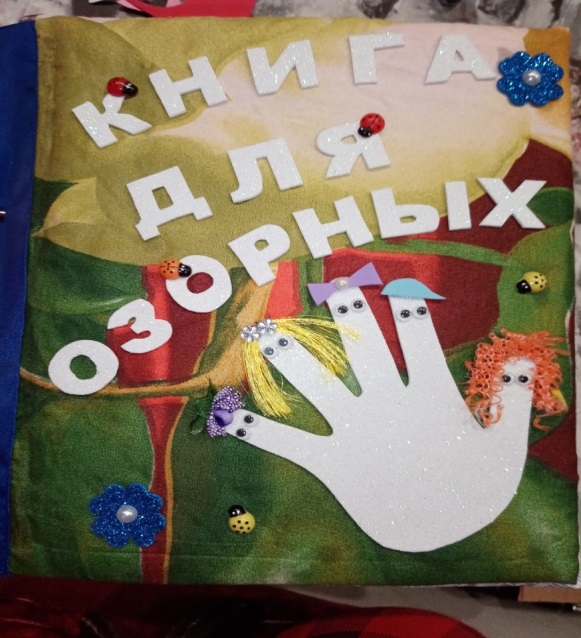 Разработчик: Бабай Екатерина Сергеевна,  педагог-психолог  СП «Детский сад №4»АннотацияПознание окружающего мира каждого ребенка происходит через органы чувств и за счет наличия у них психических познавательных способностей (восприятия, памяти, внимания, мышления, воображения, речи).Восприятие, в младшем дошкольном является ведущим познавательным процессом и носит предметный характер, т.е. свойства предмета (цвет, вкус, величина) не отделяются ребенком от самого предмета, а сливаются в единое целое с ним. При этом ребенок видит не все свойства, а только наиболее яркие.Память детей дошкольного возраста непроизвольна. Ребенок не ставит перед собой цели что-то запомнить и не прилагает никаких усилий для запоминания. В его памяти запечатлеваются интересные, эмоциональные, красочные события и образыНепроизвольное внимание – преобладающее на протяжении всего дошкольного детства. Поэтому дети редко длительное время занимаются одним и тем же делом. На протяжении дошкольного возраста в связи с усложнением деятельности детей внимание приобретает большую сосредоточенность и устойчивость.Мышление детей с самого начала и на всём протяжении развития формируется на основе богатого чувственно-наглядного и действенного опыта. Поэтому оно имеет наглядно-образный характер. На уровне конкретного мышления дети объединяют предметы в целостные группы. В воображении воспроизводится только то, что оказало на ребенка сильное эмоциональное впечатление, стало для него особенно интересным. Воображение неотделимо от восприятия предметов и выполнения с ними игровых действий.Проблема развития детей с ОВЗ актуальна, так как формирование сенсорной  сферы обеспечивает  овладение  ими  различными  видами  деятельности. Такие дети, нуждаются в особом подходе и применении более эффективных форм и методов коррекционно-развивающей работы.Формирование сенсорного развития обеспечивает успешное накопление новых знаний, быстрое освоение новой деятельности, адаптацию к новой обстановке, полноценное физическое и психическое развитие.Рассмотрев некоторые особенности развития познавательных процессов дошкольного возраста нам взрослым, не следует забывать, что дошкольники еще не научились управлять ходом своего познания и развития. Здесь им нужна поддержка взрослых, их умное руководство и организация.Помощником здесь может стать игровое пособие «Книга для озорных пальчиков»  -  разноцветная книга с объемными картинками - конструкциями, выполненная из материалов различных фактур и цвета. Книга состоит из 16 страниц, размером  20 на 27 см, на лицевой стороне,  выложены буквы "Книга для озорных», а также изображена детская ладошка. Все детали книги наклеены при помощи клеевого пистолета.Каждая страница представляет собой самостоятельный элемент по различным тематикам. Тем самым, можно использовать книгу в соответствии с тематической неделей в ДОО  для индивидуальной и подгрупповой работы с детьми по изучению и закреплению материала, а также по развитию сенсорных эталонов и мелкой моторики.При совместной работе с учителем — логопедом данное пособие может применяться на этапе автоматизации поставленных звуков и для развития связной речи.        Цель: формирование у дошкольников способов чувственного познания и совершенствование ощущений и восприятия.       Задачи:формирование у детей системы перцептивных (обследовательских) действий;формирование у детей системы сенсорных эталонов;формирование у детей умения самостоятельно применять систему перцептивных действий и систему сенсорных: эталонов в практической к познавательной деятельности.нормализация мышечного тонуса, развитие движений пальцев и кистей рук; корригирование высших психических процессов       Благодаря данному пособию можно проводить диагностику на определение уровня развития зрительного, слухового, тактильного, кинестетического восприятий,  а также способствовать положительному психическому и эмоциональному состоянию детей.       Целевая аудитория: дети дошкольного возраста; дети со статусом ОВЗ.       Научно – методическое обеспечение :Галкина И. А. Условия и методика сенсорного воспитания в ДОУ / И. А. Галкина // Актуальные задачи педагогики: материалы II междунар. науч. конф. (г. Чита, июнь 2012 г.). — Чита: Издательство Молодой ученый - 2012 г. — С. 36-37.Новикова Т.В. Психолого-педагогической диагностики развития детей раннего и дошкольного возраста . М.: Просвещение, - 2011 г.Павлова Л.И., Маврина И.В.  Игры и упражнения по развитию сенсорных способностей детей 3-4 лет.  М.: Гном и Д, - 2002 г.       Нормативно - правовое обеспечение:Конвенция ООН о правах ребенка. Федеральный государственный образовательный стандарт дошкольного образования (Приказ № 1155 от 17 октября 2013 года;Федеральный закон от 29 декабря 2012 г. N 273-ФЗ "Об образовании в Российской Федерации"       Требования к специалистамИгровое пособие  используется педагогом-психологом. Воспитатели, учитель-логопед и учитель-дефектолог для применения в работе данного игрового пособия, иметь опыт работы с детьми ОВЗ, а также посетить серию обучающих мастер-классов и семинаров-практикумов по работе с данным материалом         Ожидаемые результаты:сформирована система перцептивных (обследовательских) действий, а также сенсорных эталонов в соответствии с возрастом. А именно: на основе практических действий по формированию образов предметов по определённым признакам ребенок научился определять предмет «в уме», эти же действия он начал  выполнять в умственном плане, т. е. мысленно, уже не прибегая к практическим действиям с предметом. После освоения практических действий у детей сформированы сенсорные эталоны, с которыми он сопоставляет окружающие предметы;нормализован мышечный тонус и развита мелкая моторика рук.обогащен и активизирован словарь в соответствии с возрастом. Речь совершенствовалась под влиянием кинетических импульсов от рук, точнее от пальцев.сформированы высшие психические процессы: зрительное и тактильное восприятие, логическое мышление, внимание, память, воображение и речь в соответствии с возрастом;сформированы навыки самоконтроля и взаимоконтроля (у детей подготовительной группы);созданы условия для развития самостоятельности и инициативы.       Факторы, влияющие на достижение результатов:Проведение педагогом-психологом систематических занятий  с использованием игрового пособия  и закрепление  воспитателями полученных знаний,  в рамках непосредственной образовательной деятельности (НОД), а также при проведении режимных моментов, в частности при организации игровой деятельности дошкольников.Сведения об апробации использования пособия:Методическое игровое пособие «Книга для озорных пальчиков» прошло внутреннюю экспертизу в СП «Детский сад №4» ГБОУ СОШ №8 г.о.Октябрьск, рекомендовано для использования педагогами в работе с детьми дошкольного возраста с апреля 2019 года.        Анализ проведенной работы показал, что использование данного пособия, эффективно помогает развивать познавательные способности и высшие психические процессы.        Применение данной методики в работе по развитию сенсорного развития дошкольника, позволяет максимально отказаться от групповых занятий в традиционной форме и осуществлять личностно - деятельный подход, что отвечает современным требованиям дошкольного воспитания и обучения.Картотека игровых упражнений и демонстрация страниц пособияОрганизацияРуководительТелефон, сайт, адрес электронной почтыГБОУ СОШ №8 имени Героя Социалистического труда Б.П. Бещева городского округа Октябрьск Самарской областиШальнова Елена Владимировна8(84646)21001lllkola8.minobr63.ruschool8_okt@samara.edu.ruСтруктурное подразделение «Детский сад №4» ГБОУ СОШ №8 г.о. Октябрьска. Шамбарова Лилия Юрьевна  8(84646)21377http://detsad4-okt.minobr63.ruDOU42008@yandex.ru СтрИгровое упражнение Пояснение, задача Изображение1«Круглый, квадратный, треугольный»  Пояснение: после перемешивания всех изображенных фигур, ребенок должен назвать фигуру и найти «окошечко» для каждой фигуры по цвету.Задача: формирование и закрепление умений различать  геометрические фигуры и цвет, развитие мышления, мелкой моторики рук и тактильных ощущений.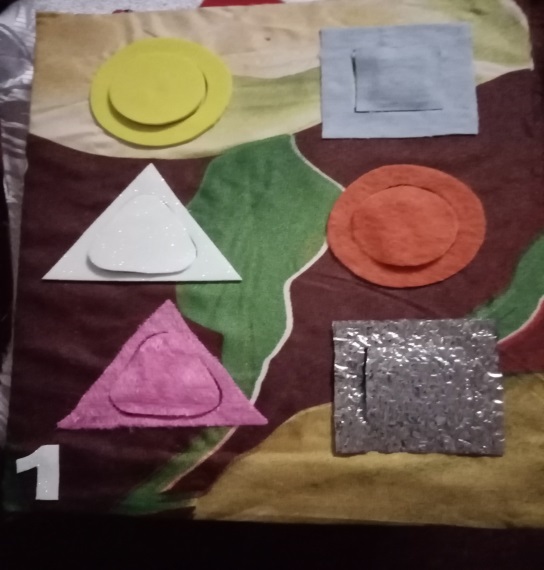 2 «Цветик-семицветик»Задача: закреплять у детей  знание цвета и формирование знаний о различных фактурах; развитие тактильных ощущений.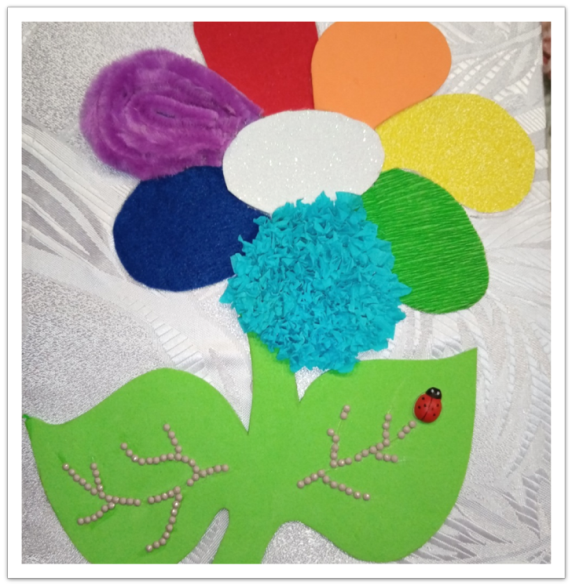 3 «Шнуровка и замок»Пояснение: ребенку предлагается застегнуть и расстегнуть молнию  на правом ботинке, а на левом зашнуровать и завязать бантик.Задача: развитие мелкой моторики рук,  закрепление  навыков одевания и самообслуживания.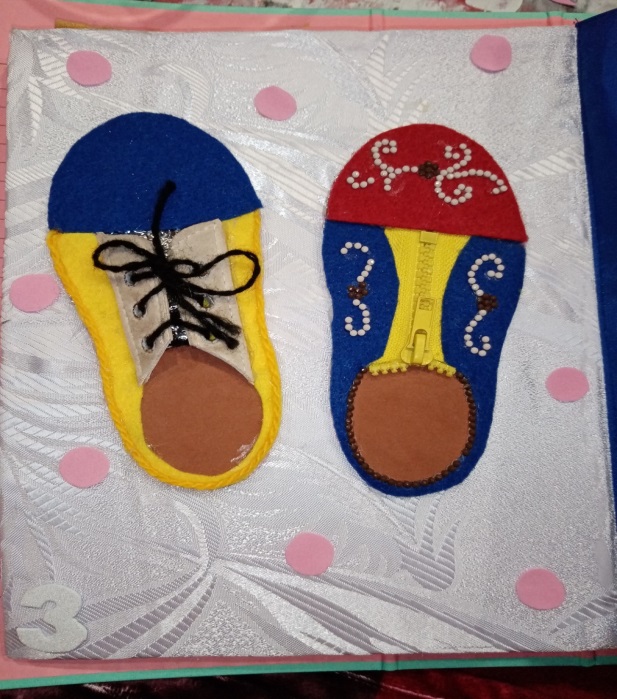 4 «Мягкая варежка»Пояснение: внутри варежка выполнена из наждачной бумаги, ребенок знакомится с двумя различными поверхностями и сравнивает.Задача: развитие тактильных ощущений; расширение активного словаря («мягкий», «пушистый», «меховой», «шершавый», «твердый»).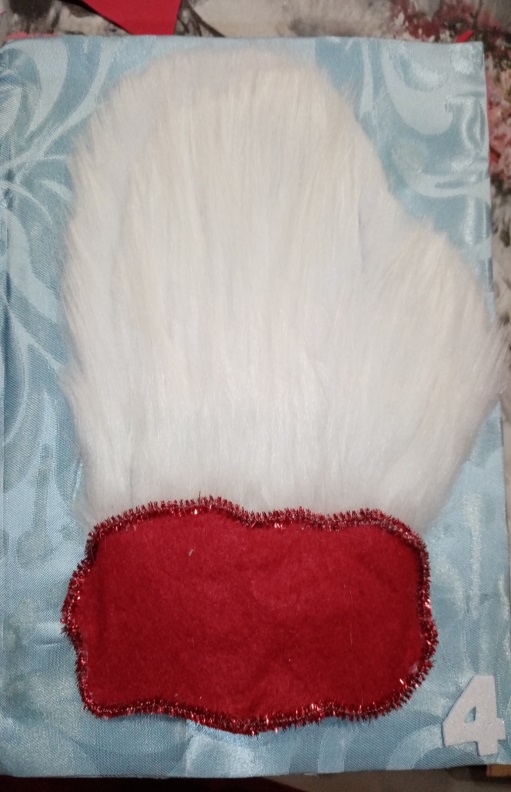 5-6 «Рыбка», «Кудряшки у барашка»Задача: развитие тактильных ощущений; закрепление цвета, различных свойств предметов, расширение активного словаря:   («гладкий», «твердый», «колючий», «железная»).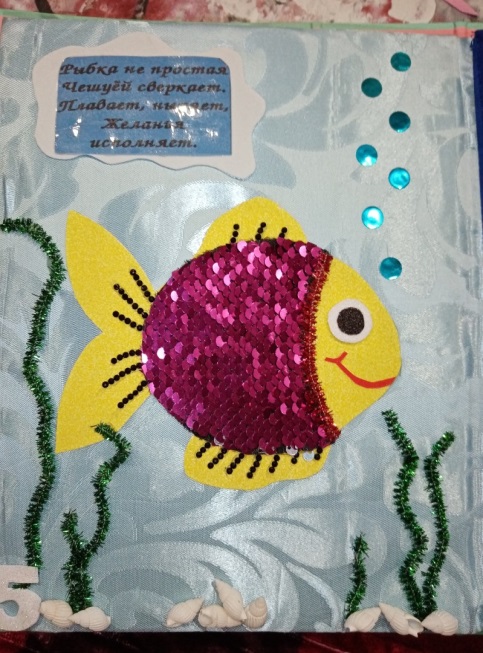 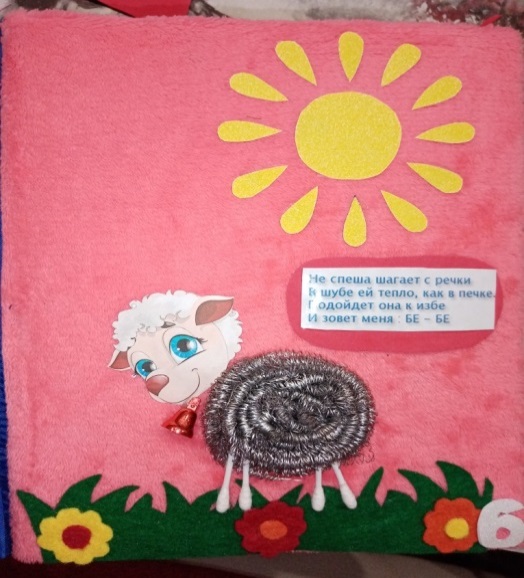 7 «Зонтик»Пояснение: каждая цветная часть зонтика открепляется взрослым. Ребенок должен назвать цвета, и прикрепить все части в соответствии с рисунком.Задача: развитие тактильных ощущений, закрепление знаний о цвете и временах года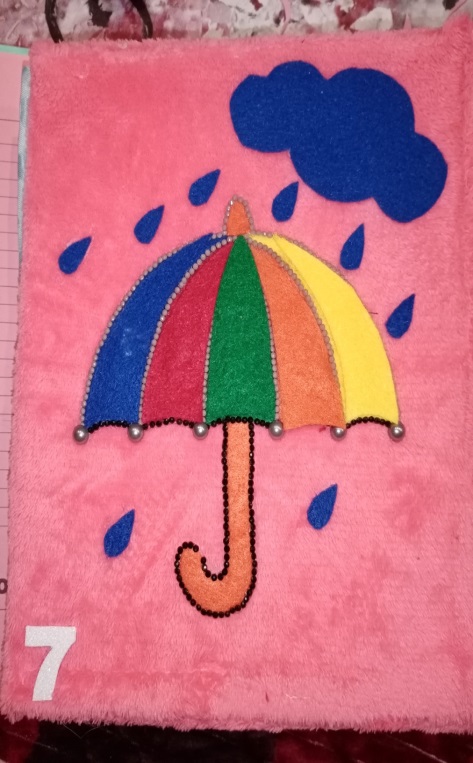 8 «Солнечные лучи»Задача: развитие тактильных ощущений, активизация словаря («мягкий», « гладкий», «пушистый», блестящий»)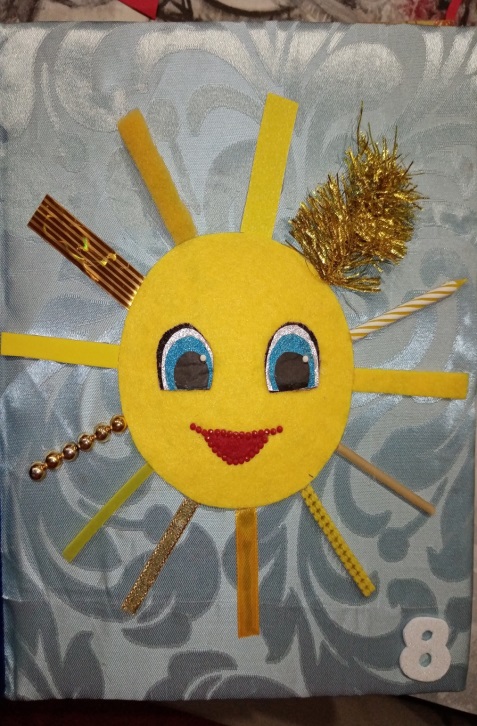 9 «Одежда для девочки»Задача: развитие тактильных ощущений, мелкой моторики рук; закрепление знаний о видах одежды, развитие эстетических представлений.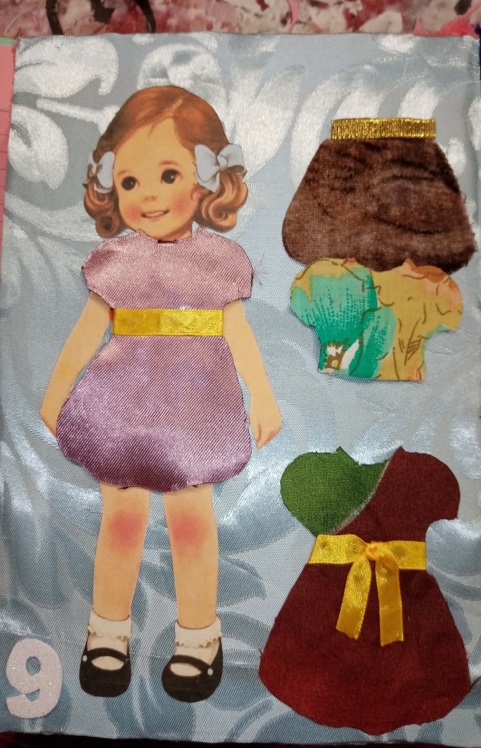 10 «Пирамида» Задача: формирование умения разбирать и собирать в правильной последовательности пирамидку; развитие мелкой моторики рук, закрепление понятий о цвете и размере предмета.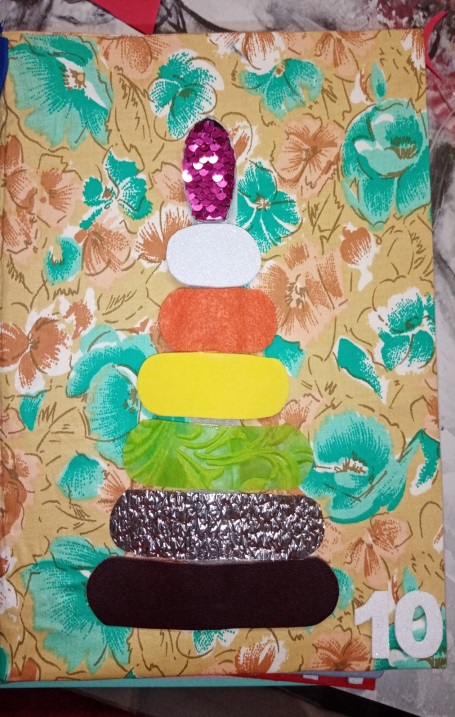 11 «Мешочки»Пояснение: в каждом из 6 мешочков находится крупа, ребенку необходимо на ощупь, понять какая крупа в том или ином мешочке.Задача: развитие  тактильной чувствительности, мелкой моторики рук, активизация словаря.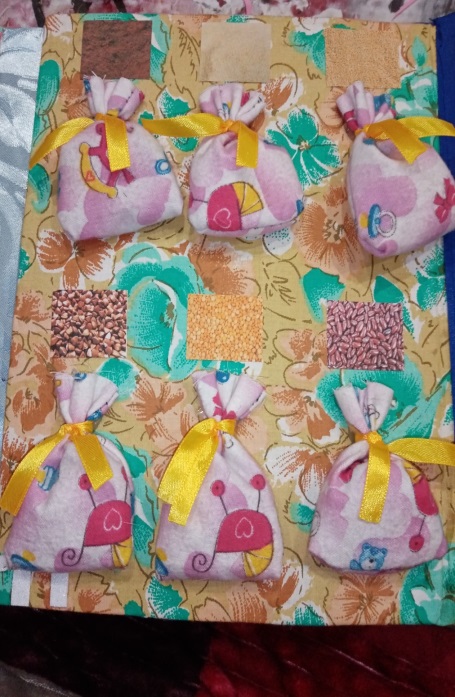 12 «Камушки»Пояснение: на шести «струнах»Расположены камни, различных диаметров. Дети младшего дошкольного возраста перебирают камушки, подсчитывают, сколько на той или иной стороне камней. На усложнение предлагается  выложить букву, предложенную в кармашке. Задача: развитие мелкой моторики рук, логического  и пространственного мышления, воображения, развитие элементарных математических представлений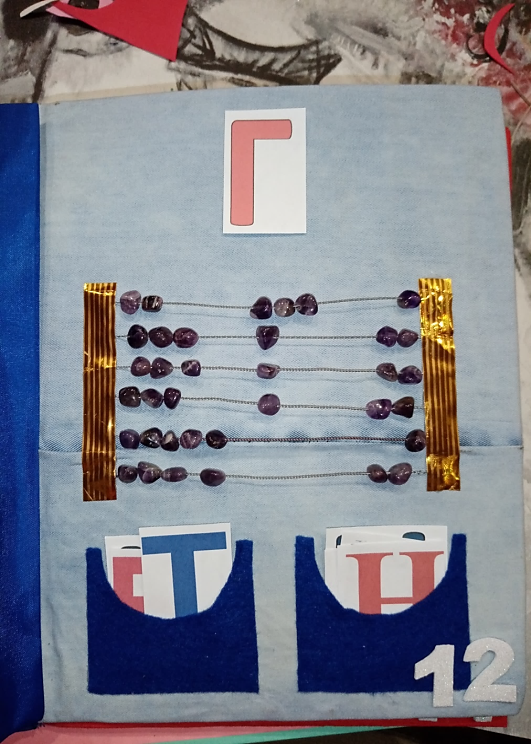 13-14 «Времена года»Пояснение: на первой странице изображено дерево с липучками, на второй кармашки с листиками, цветочками и снежинками, необходимо прикрепить элементы из кармашка в соответствии с названным временем года.На усложнение: педагог называет с какой стороны дерева необходимо прикрепить элемент (право-лево, внизу-вверху). Задача: развитие мелкой моторики рук, логического и пространственного мышления, воображения, развитие элементарных математических представлений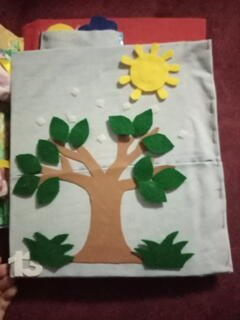 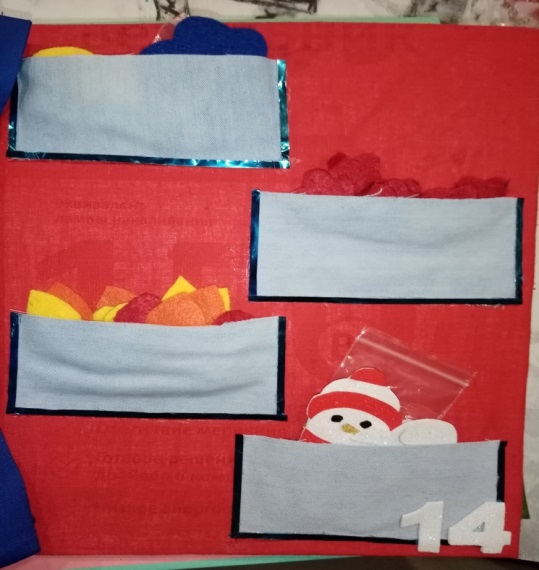 15«Разноцветные круги»Пояснение: на странице прикреплены 4 разноцветные крышки, способные откручиваться и менять последовательность. Внизу в кармане представлены карточки с предлагаемым размещением кругов, который обучающийся должен повторить.Задача: развитие мелкой моторики, внимания, логического мышления; закрепление знаний о цвете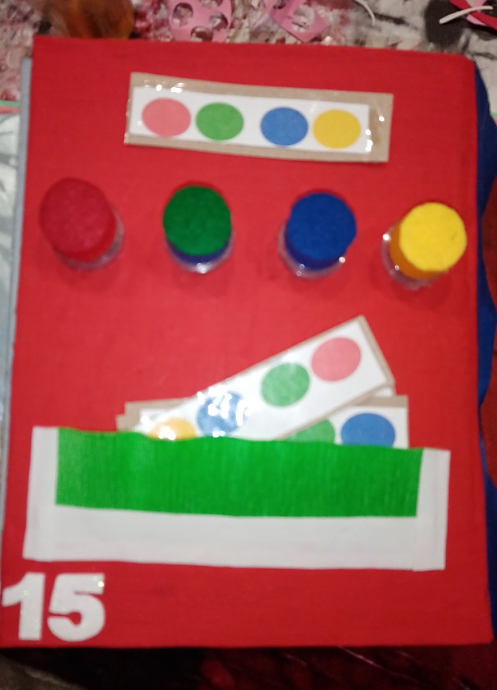 16 «Заплети косичку»Задача: развитие мелкой моторики, закрепление эстетических представлений, активизация словаря.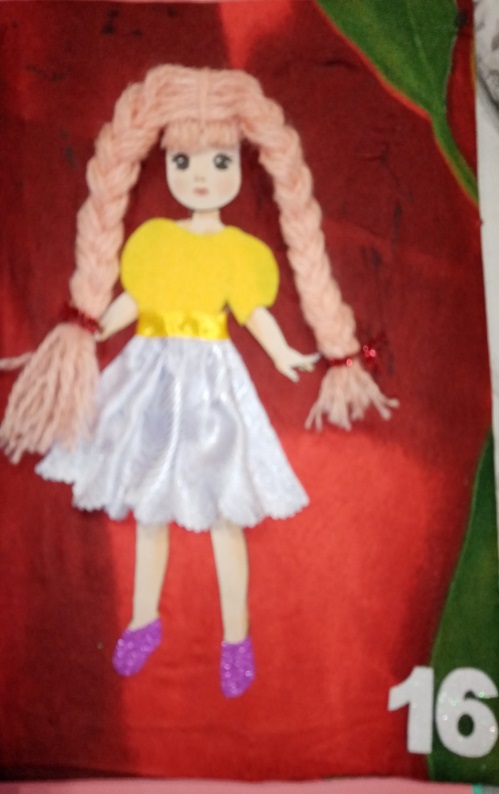 